Publicado en  el 13/11/2014 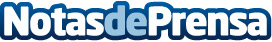 Pastor: recibimos un Grupo Fomento en grave crisis y ahora produce beneficiosLa ministra de Fomento, Ana Pastor, ha destacado hoy en el Congreso que al inicio de la legislatura el Grupo Fomento estaba en “grave crisis”, con un resultado en 2011 que arrojaba fuertes pérdidas por importe de 694 millones, y ahora presenta “resultados positivos”.Datos de contacto:Ministerio de FomentoNota de prensa publicada en: https://www.notasdeprensa.es/pastor-recibimos-un-grupo-fomento-en-grave_1 Categorias: Construcción y Materiales http://www.notasdeprensa.es